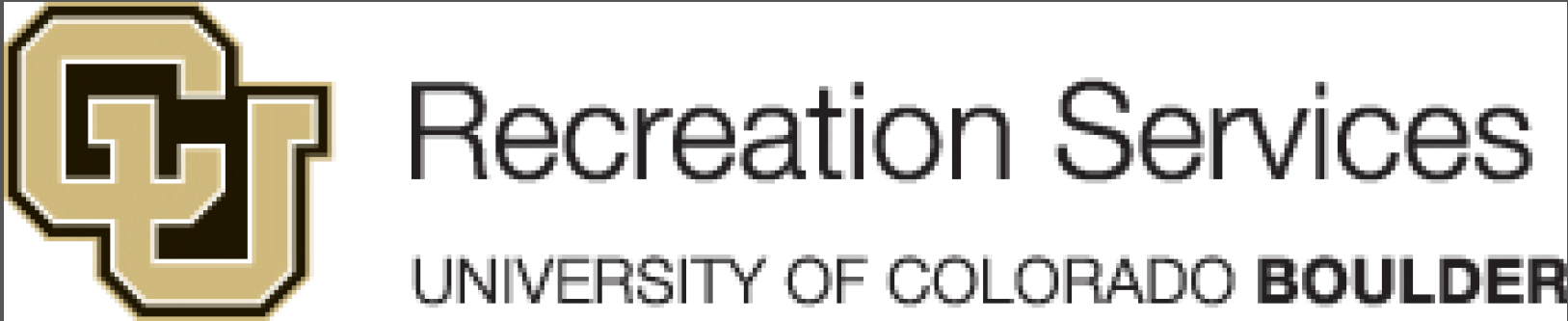 University of Colorado Collegiate Sport Clubs Athletic TrainingINFORMATION FOR VISITING TEAMSATC/Recreation Injury Care Center AccessThe Recreation Injury Care Center is located in the Recreation Center on the 1st floor just west of the ice rink- across from the Mat RoomATC is present at the game location 45-60 minutes before the game begins.ATC is present during all home games.ATC will check in for any needs before and immediately following the game.RICC ModalitiesHydrocollator packsWarm/Cold whirlpoolBagged ice*Electrical stim: Teams traveling without an ATC must have written notice from ATC or team physician detailing modalities and parameters.*Ultrasound: Teams traveling without an ATC must have written notice from ATC or team physician detailing modalities and parameters.Sideline SuppliesMedical KitTreatment TableInjury ice and bagsWater CoolerCrutchesSplinting MaterialsPlease provide your own medical/taping supplies when possible.Where to go if you are hurt:Please refer to the “Where to go if your hurt” handout on our webpage.https://www.colorado.edu/recreation/facilities/student-recreation-center/athletic-training-servicesEMERGENCY DEPARTMENT LOCATION:Boulder Community Health - Foothills	4747 Arapahoe		720-854-7000Jeffrey Morse, Sport Clubs Head ATC  Phone: 303-735-6812Email: Jeffrey.Morse@Colorado.edu